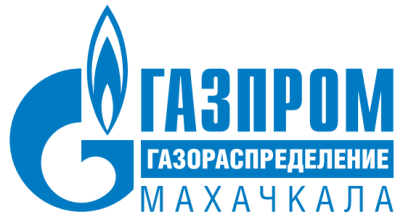 ИНФОРМАЦИЯ03.07.2017г.г. МахачкалаВниманию потребителей природного газа!      Компания «Газпром газораспределение Махачкала» доводит до сведения жителей г. Махачкала о том что,  с 01.08.2017 года будет введен в действие изменённый «Прейскурант цен на услуги АО «Газпром газораспределение Махачкала» по техническому обслуживанию и ремонту газораспределительных систем».Информация опубликовано на сайте www.газ-махачкала.рф, в разделе УСЛУГИ.ПРЕСС-СЛУЖБА АО «ГАЗПРОМ ГАЗОРАСПРЕДЕЛЕНИЕ МАХАЧКАЛА»Контактный телефон:8 (872)251-56-55Факс:8 (872) 251-56-63Е-mail:hadya_ne@mail.ru. Сайт:www.газ-махачкала.рф